FEDERAL ENERGY REGULATORY COMMISSIONOFFICE OF ENERGY MARKET REGULATION								San Diego Gas & Electric Company		Docket No. ER18-488-000 							February 6, 2018San Diego Gas & Electric Company8330 Century Park Court, CP32DSan Diego, CA  92123Attention:	Christopher M. Lyons		Attorney for San Diego Gas & Electric Company	Reference:	Tariff RevisionsDear Mr. Lyons:	On December 20, 2017, San Diego Gas & Electric Company (SDG&E) filed revisions to its transmission owner tariff pertaining to its Reliability Services (RS) Revenue Requirement and related Rate Schedules.  SDG&E proposes an RS Revenue Requirement for the 2018 service year of $743,000, a decrease of $2.37 million from the 2017 service year.  SDG&E states that its transmission owner tariff requires that SDG&E file annual RS rates in December, the month prior to the month the RS rates are proposed to go into effect.  SDG&E requests waiver of the Commission’s 60-day prior notice requirement in the order for the rates to go into effect on January 1, 2018.  Waiver of the Commission’s notice requirements pursuant to section 35.11 of the Commission’s regulations (18 C.F.R. § 35.11) is granted, and SDG&E’s tariff revisions are accepted for filing, effective January 1, 2018, as requested.  	The filing was noticed on December 21, 2017, with comments, protests, or interventions due on or before January 10, 2018.  No protests or adverse comments were filed.  Notices of intervention and unopposed timely filed motions to intervene are granted pursuant to the operation of Rule 214 of the Commission's Rules of Practice and Procedure (18 C.F.R. § 385.214).  Any opposed or untimely filed motion to intervene is governed by the provisions of Rule 214.	This action does not constitute approval of any service, rate, charge, classification, or any rule, regulation, contract, or practice affecting such rate or service provided for in the filed documents; nor shall such action be deemed as recognition of any claimed contractual right or obligation affecting or relating to such service or rate; and such action is without prejudice to any findings or orders which have been or may hereafter be made by the Commission in any proceeding now pending or hereafter instituted by or against SDG&E.	This action is taken pursuant to authority delegated to the Director, Division of Electric Power Regulation - West, under 18 C.F.R. § 375.307.  This order constitutes final agency action.  Requests for rehearing by the Commission may be filed within 30 days of the date of issuance of this order, pursuant to 18 C.F.R. § 385.713.							Sincerely,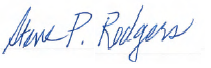 							Steve P. Rodgers, Director							Division of Electric PowerRegulation – West